FOR IMMEDIATE RELEASESEPTEMBER 15, 2023RISING ROCK SONGSTRESS AMIRA ELFEKY ARRIVES WITH “COMING DOWN”EXPLOSIVE MAJOR LABEL DEBUT SINGLE FOLLOWS BREAKTHROUGH HIT, “TONIGHT (DEMO)”“COMING DOWN” AVAILABLE NOW VIA ANEMOIA RECORDS/ATLANTIC RECORDSLISTEN HERE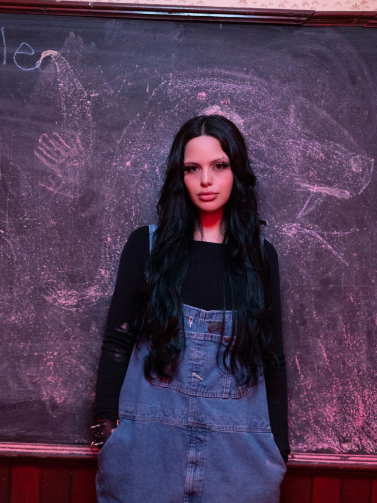 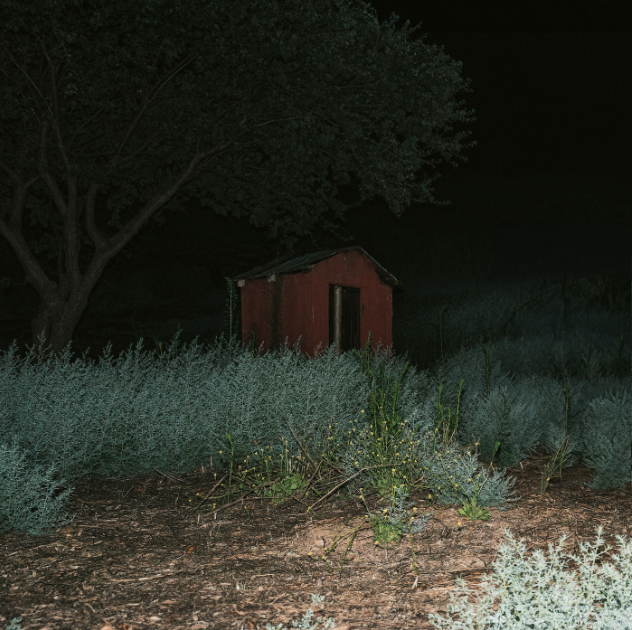 DOWNLOAD HI-RES IMAGE HERERising heavy rock songstress Amira Elfeky makes her explosive major label debut with “Coming Down,” available now via Anemoia Records/Atlantic Records."Coming Down is a sonic journey through the depths of passion and intensity,” shared Amira. “My goal was to create an explosive track that explored the complexities of my mental health in a relationship." Fueled by an unyielding passion for heavy rock, Amira Elfeky draws inspiration from the fervor of nu-metal and the evocative soundscapes of the 2000s. Elfeky’s relationship with Anemoia Records began almost two years ago, when she and masterer/mixer Tylor Bondar (Breland, Sueco) started working on music in imprint founder Ian Hunter’s Los Angeles home. She honed in on her sound with relentless effort, finally unveiling “Tonight (Demo)” in July 2023. Rich with indelible intensity and raw authenticity, the youji2k-produced track – which demonstrates Elfeky’s burgeoning prowess as she navigates the complex terrain of mental health struggles and codependency within relationships – proved an immediate sensation, earning more than 3M streams to date. A striking “Tonight” live performance video can be viewed now via YouTube HERE.Now, with “Coming Down” and more releases via Anemoia/Atlantic due this fall, Amira Elfeky stands at the forefront of a heavy rock renaissance, beckoning fans to immerse themselves in her cyber-infused sonic universe and witness the rebirth of a musical era through her innovative lens.# # #CONNECT WITH AMIRA ELFEKYDISCORD | INSTAGRAM | TIKTOK | TWITTER | YOUTUBE CONTACTJessica Nall // Jessica.Nall@atlanticrecords.com